1. Using scissors safely cut out the map sections 1 to 6, landmark images and green arrows2. Match up the sections with main map below and stick together with sticky tape: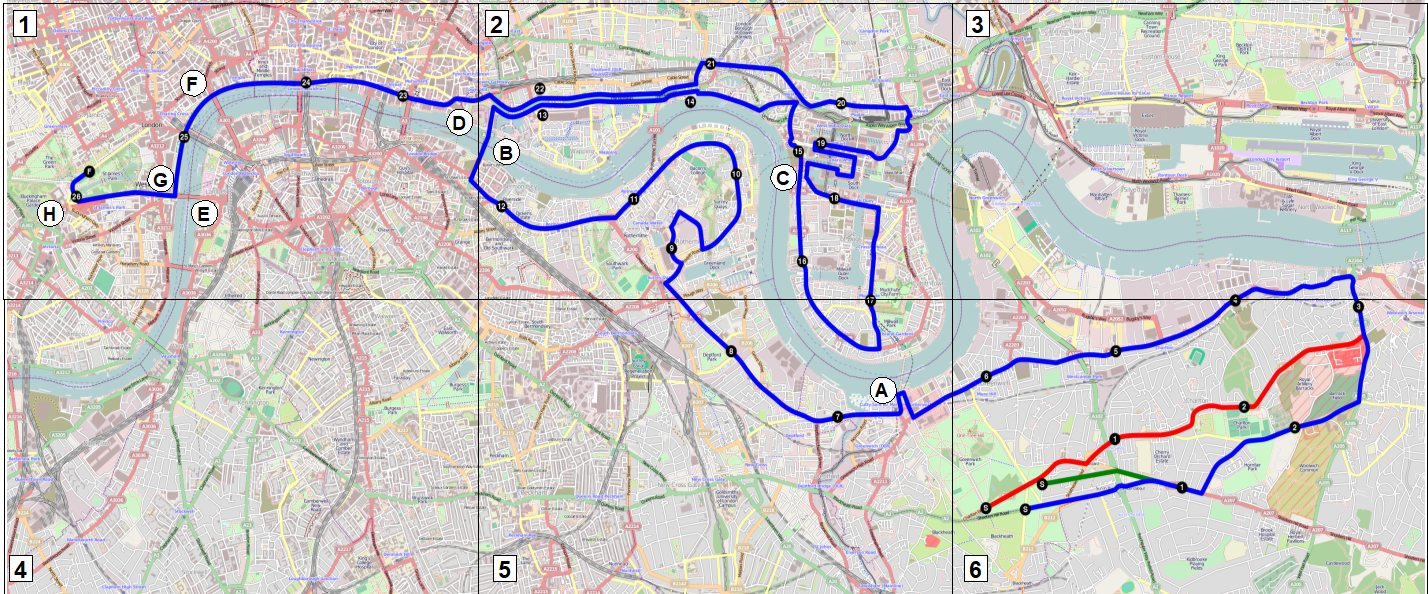 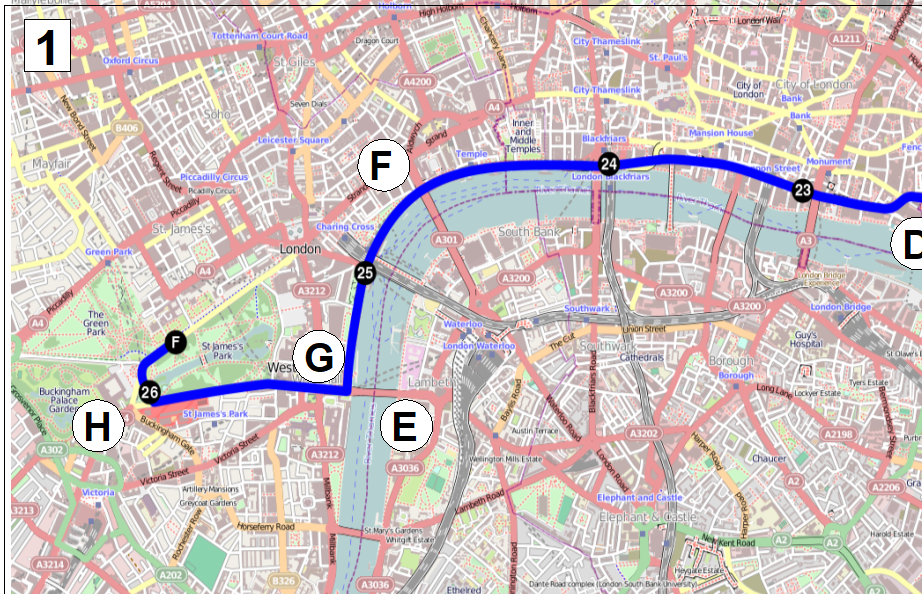 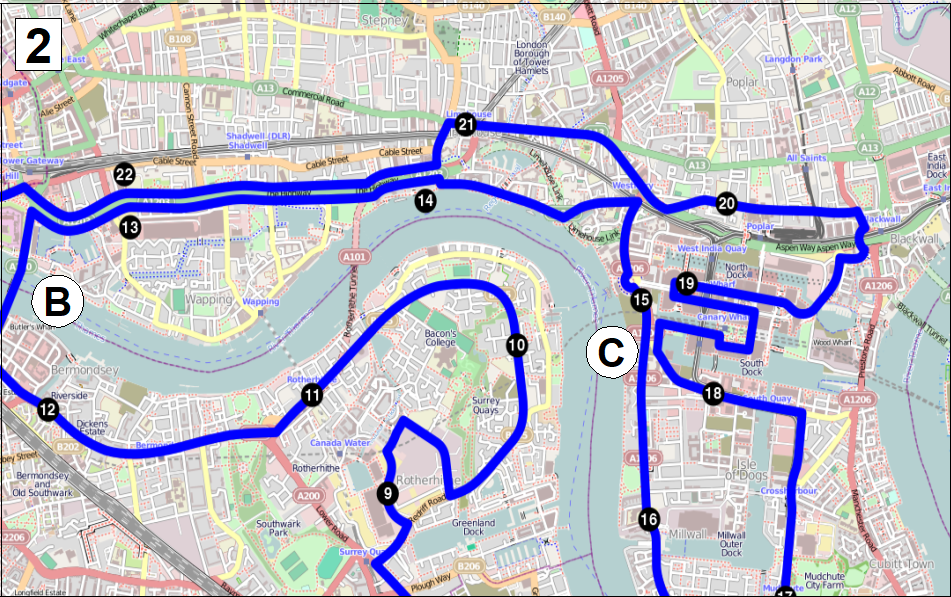 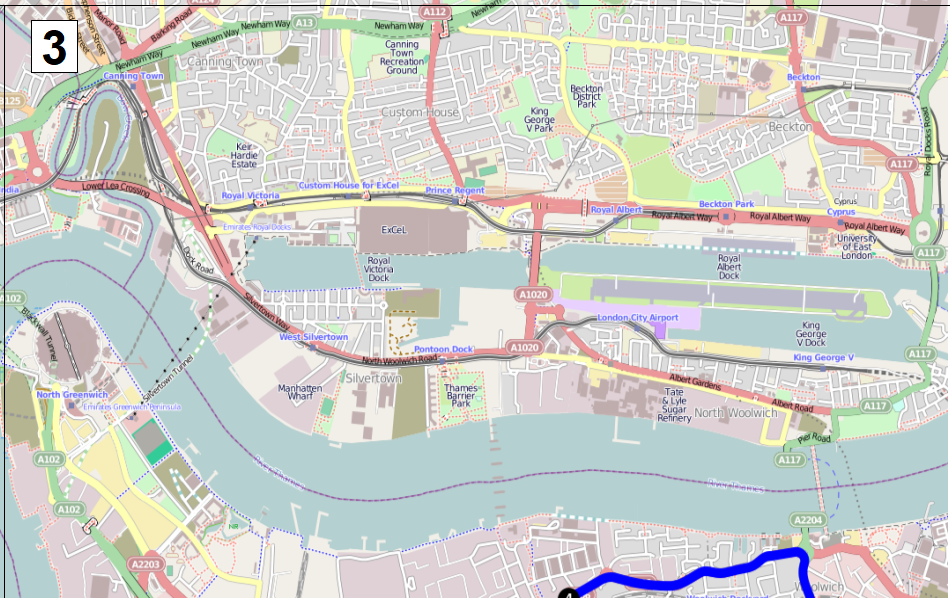 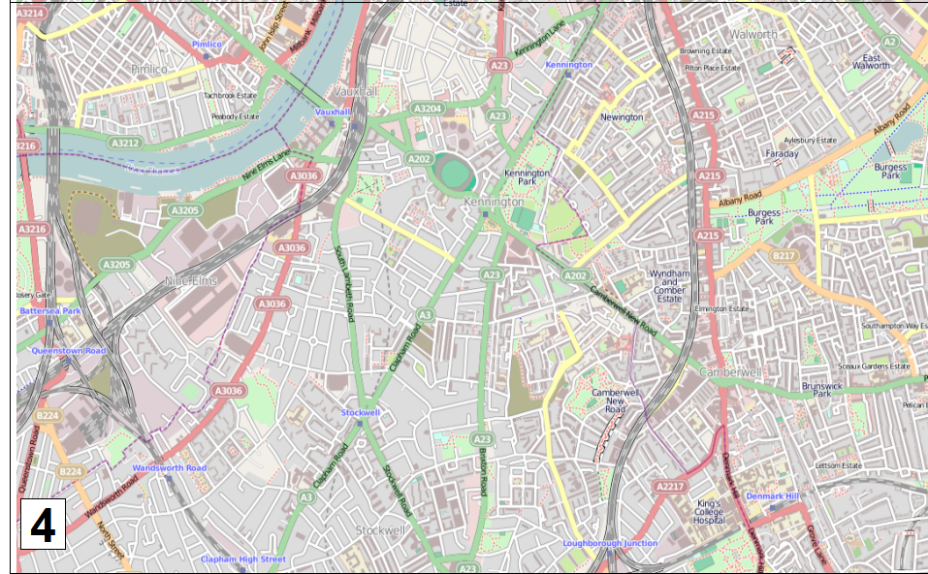 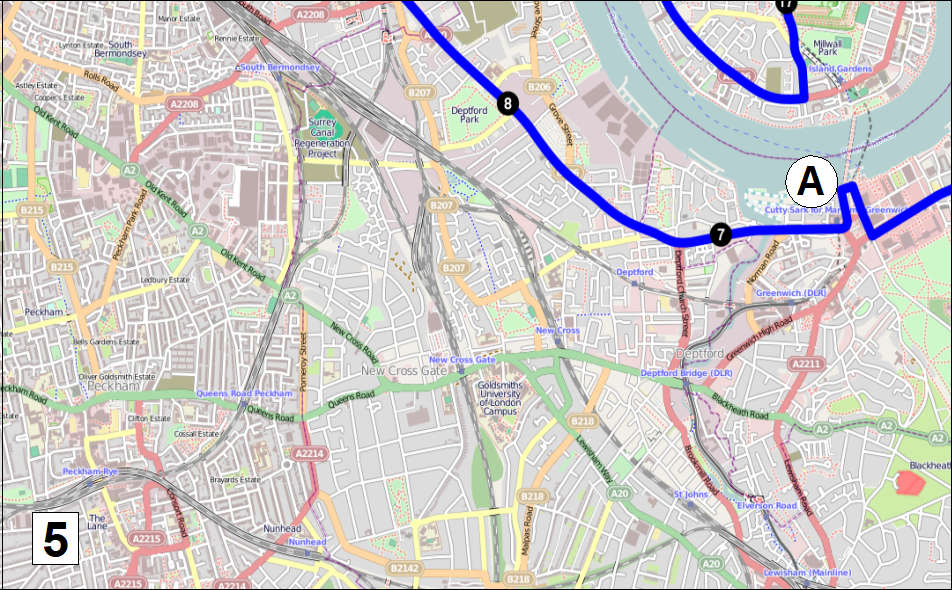 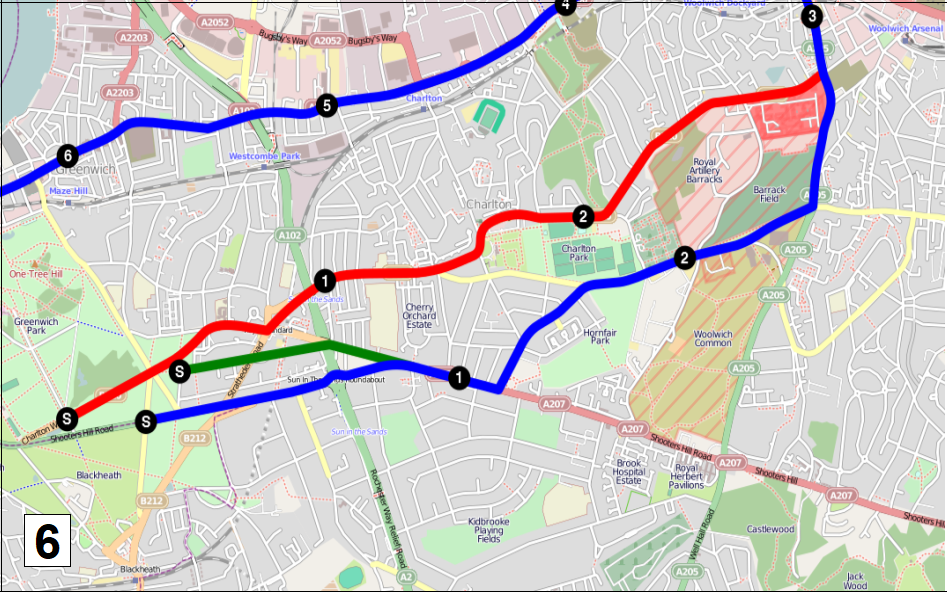 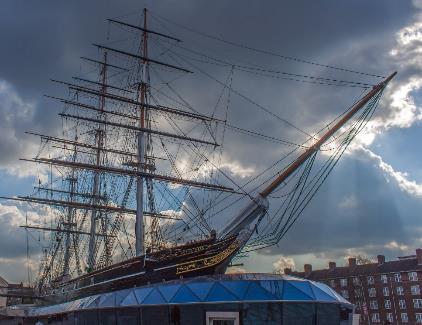 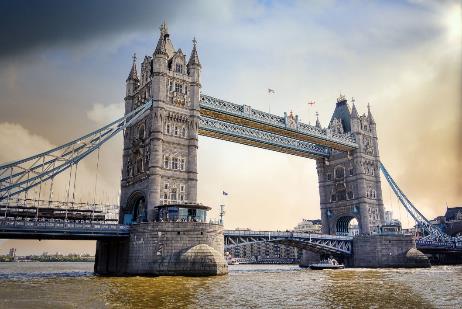 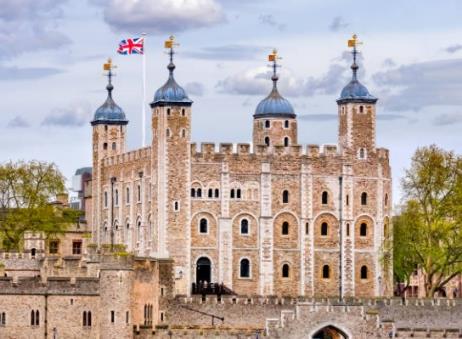 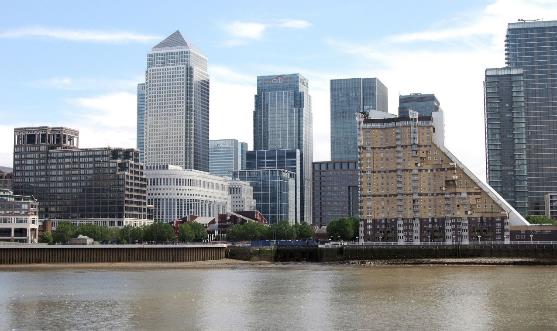 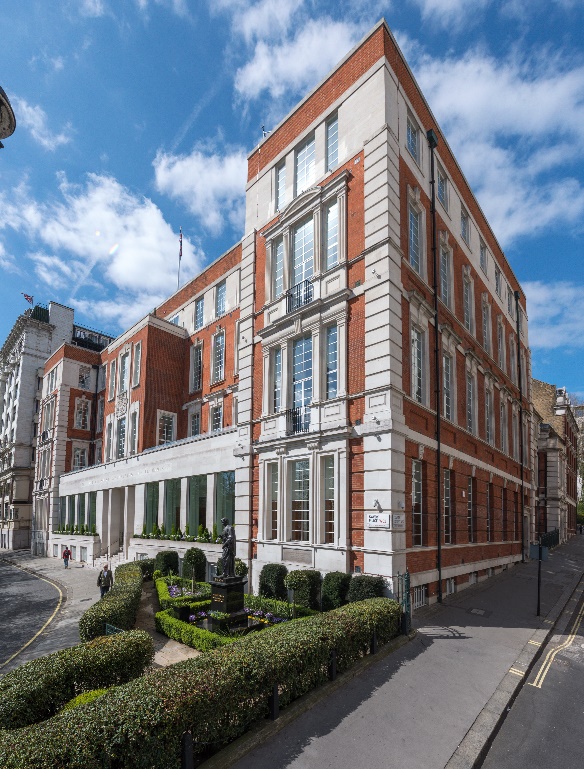 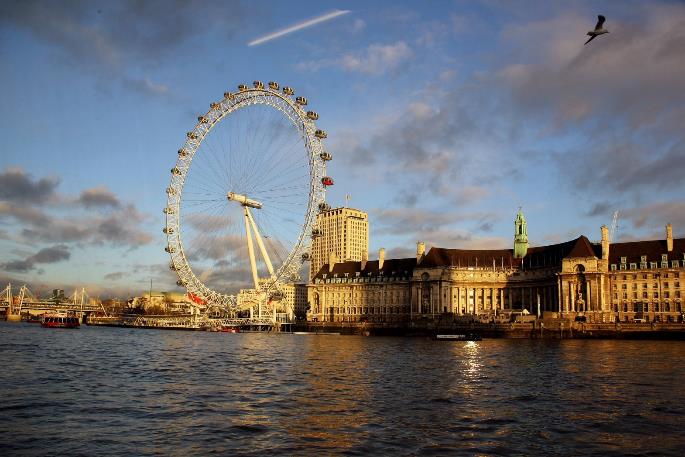 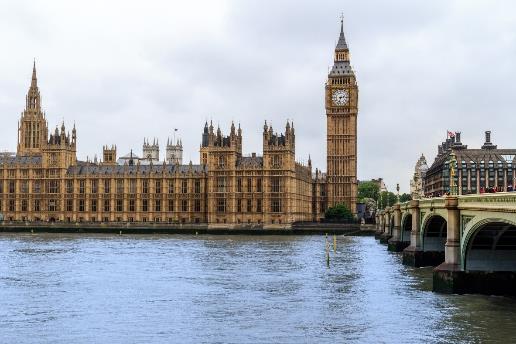 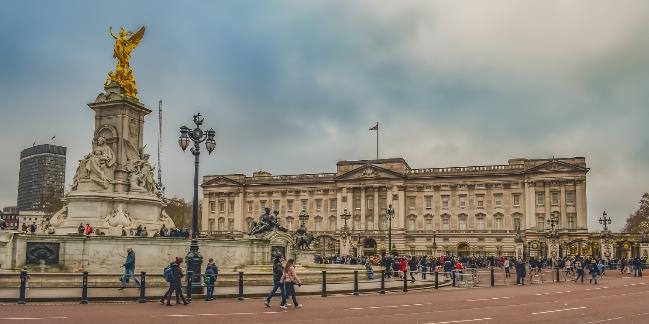 